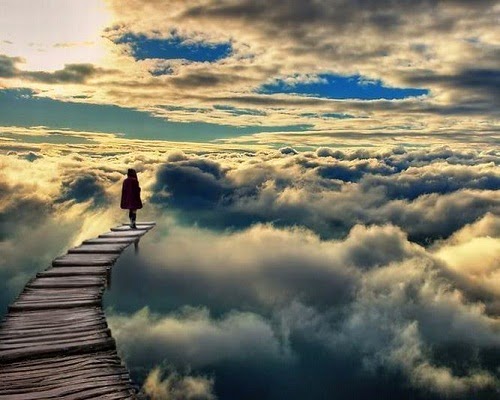 ÖYKÜLERDEN KÖPRÜLER PROJENİN YÜRÜTÜLDÜĞÜ KURUM/KURULUŞ BİLGİLERİPROJE EKİBİ BİLGİLER   PROJE BİLGİLERİNeden okumuyoruz? Neden okuma eylemi amacına ulaşmıyor? Edebi eser nedir? Edebiyatımızdaki önemli yazarların öyküleri  okunuyor mu? Yazarlık doğuştan gelen bir yetenek midir , geliştirilebilinir mi? Yazma becerisi nasıl gelişir? Bu gibi sorulardan yola çıkarak,  bu proje ile hedef kitlenin okuma yazma becerisini geliştirilmesi amaçlanmıştır. Eğitim sistemi içerisinde sanatsal değeri olan eserler, daha çok akademik bilgi şeklinde tanıtılıyor. Eserlerin içeriği, sanatsal yönü, kullanılan dil, eserin teması arka planda kalıyor.  Eserlerdeki edebilik ölçütünün ayırt edilmesiyle okuyucu, eserin sanatsal yönünü sevecek,  eserin  estetik yönünü görecek, ve  insan psikolojisini kahramanlar üzerinden tanıyacaktır.  Kitap okuma kavramı eğitim-öğretimin aksayan yönlerini düzeltmek için bir zorunluluğa dönüşmüş.  Kitap okuma kavramı örselenmiştir. "Okuma Halkası Projesi" ile  ilk adım olarak örselenmiş kitap okuma algısını,  etkin ve etkili okuma yöntemleri sayesinde değiştirmektir. Edebiyatımızın önemli yazarlarından öyküler okunarak, edebi değeri olan eserlerle sıradanlaşmış okuma alışkanlığı ve algısı değiştirilmeye çalışılacaktır. Etkin okuma çalışmalarında metnin unsurları gösterilerek yazarın neyi nasıl anlattığı çözümlenecektir. Bu çözümleme ile okuyucu da, kendini ifade etme,  duygu ve düşüncelerini ifade etme de cümleleri daha rahat kuracak hale gelmesi amaçlanmıştır. Sosyal hayata uyum sürecinde önemli bir yere sahip olan kitap okuma çalışmaları yaparak, hedef kitlenin kitap tahlilleri yapmalarını ve kendilerini farklı disiplinlerle ifade etmelerini sağlamaktır.. Etkin okuma ile   metinleri okuma, şifreleri çözme, göndermeleri fark etme ve göndermelerin izinden gitme yaratıcı okurluğun gereğidir. Öğrencilerin “kendi yazarlarını” bulmalarına rehberlik edilmelidir. İlham alacağı metinlerle karşılaşmaları sağlanmalıdır. Tüm sanat dallarında olduğu gibi örnek alma, öykünme, taklit etme, usta-çırak/hoca-talebe münasebeti yazarlıkta  da geçerlidir.  Projenin diğer bir amacı da hedef kitlenin  yazma becerisini geliştirmektir. Yazma gelişmenin ve öğrenmenin, kendini keşfetmenin ve ifade etmenin, öz güveni arttırmanın bir yoludur.  Yazma  ile  öğrencilere, kendi düşüncelerini geliştirme imkânı vermek, başka insanların duygu ve düşüncelerine saygı göstermeyi öğretmek gerekmektedir. Düşünen, yorumlayabilen ve anlayabilen bireyler yetiştirmek için öncelikle  dil becerilerini geliştirmek gerekmektedir. Bu da ile okumakla olacaktır. Öğrencilere yazma becerisi kazandırmak dünyaya, insanlara ve nesnelere (eşyaya) bakmayı öğretmek; kendi düşüncelerini, görüşlerini ve hayallerini yazmaya imkân sağlamak için yaratıcı yazma yöntemleri kullanılacaktır. Hayal gücü zorlanmalı, öğrencilerden hayal gücünü kullanmaları istenmelidir. Hayal gücü sadece anı yorumlamayı değil, gelecekle ilgili tasarımlar yapabilme gücü de verir. Bu amaçla  dış dünyadan edinilen izlenimlerin  zihinde canlandırılması   ve kâğıda dökülmesini sağlamak amacıyla yazarların, şairlerin yazma deneyimlerinden faydalanmalarına imkan sunulacaktır.Bu projede öğrencilere  5 aylık bir okuma ve yazma etkinliği  uygulanacaktır.Hedef KitleHedef kitle, Mersin Yenişehir Dumlupınar Anadolu İmam Hatip Lisesi,  Mezitli Anadolu İmam Hatip Lisesi , Mezitli Anadolu Kız İmam Hatip Lisesi  öğrencileri Proje SüresiProje  Kasım 2015 tarihinde başlayıp Haziran 2016 ‘da tamamlanacaktır. Proje süresi 6 aydır. Gerçekleştirilecek Etkinlikler ve Etkinlik TakvimiProje BütçesiÖlçme Değerlendirme Proje başlamadan önce ve yapılan etkinlik sonrasında ön test son test şeklinde katılımcılara “Okumaya Yönelik Tutum Ölçeği” kullanılacaktır. Proje süresince hedef kitlenin  yazdığı yazılar, fotoğraflar ve video çekimleri veri olarak kullanılacaktır. Ayrıca yapılacak etkinlikler  sonrasında oluşturulan afiş, gazete, hikaye çalışmaları da değerlendirilecektir. Projenin Yaygın EtkisiProjenin devamlılığı, hedef kitleye edindirdiği kazanımların kalıcı olması, proje faaliyetlerinin geniş kitlelere yaygınlaştırılması amacıyla sonuçlar gerekli kurumlarla paylaşılacak ve sonuçlar doğrultusunda okullarda  benzer çalışmalar gerçekleştirilecektir. Projenin Yürütüldüğü Kurum/Kuruluşun Adı:MERSİN YENİŞEHİR İLÇE MİLLİ EĞİTİM MÜDÜRLÜĞÜMERSİN MEZİTLİ İLÇE MİLLİ EĞİTİM MÜDÜRLÜĞÜ          MERSİN YENİŞEHİR İLÇE MİLLİ EĞİTİM MÜDÜRLÜĞÜMERSİN MEZİTLİ İLÇE MİLLİ EĞİTİM MÜDÜRLÜĞÜ          Projenin Yürütüldüğü Kurum/Kuruluşun AdresiEğriçam Mah. G.M.K. Bulvarı 12.cadde No8 Kat123 Yenişehir MERSİNEğriçam Mah. G.M.K. Bulvarı 12.cadde No8 Kat123 Yenişehir MERSİNİletişim BilgileriTelefon: (324) 325 43 25 Faks:3243273518Proje Yürütücüsü:Projenin okullara tanıtımından sonra gönüllü öğretmenler arasından belirlenecektir.-Mezitli Kız Anadolu İmam Hatip Lisesi-Mezitli Anadolu İmam Hatip Lisesi- Mezitli Anadolu İmam Hatip LisesiProje EtkinlikleriUygulama TarihiUygulama YeriProjenin hedef kitlesinin seçilmesiKasım 2015Hedef kitlede belirtilen okulların öğrencileriÖykü ve Şiirlerin  SeçilmesiKasım 2015Hedef kitlede belirtilen okulların öğrencileri“ Okumaya Yönelik Tutum Ölçeği” uygulanması,“ Yazmaya Yönelik Tutum Ölçeği” uygulanmasıAralık 2015Hedef kitlede belirtilen okulların öğrencileriOkunacak öykülerin ve projenin amacı hakkında hedef kitlenin  bilgilendirilmesiAralık 2015Hedef kitlede belirtilen okulların öğrencileriÖykülerin dağıtılması ve bir okuma grubu  oluşturulması.Aralık 2015Hedef kitlede belirtilen okulların öğrencileriÖykülerin okunmasıOcak -Şubat -Mart-Nisan -2016Hedef kitlede belirtilen okulların öğrencileriYazma etkinlikleriOcak -Şubat -Mart-Nisan Mayıs -2016Hedef kitlede belirtilen okulların öğrencileriYazar ve şairlerle buluşmaNisan-2016Hedef kitlede belirtilen okulların öğrencileri“ Okumaya Yönelik Tutum Ölçeği” uygulanması, “ Yazmaya Yönelik Tutum Ölçeği” uygulanmasıHaziran 2016Yapılan çalışmaların sergilenmesi(afiş, gazete,.vb) Rapor yazımıHaziran 2016Gerekli Olan Ekipman – Makine – Teçhizat – Sarf Malzemesi – Hizmet Alımı – vb.GerekçesiBedeli (TL)Afiş-fotokopi kağıdı-boya kalemiYazma etkinlikleri500tlOkunacak kitaplarOkuma etkinliği1000tlKitap basımıProje sonunda yazılan yazılardan kitap oluşturma1000tlGezi etkinliğiYazarlarla buluşma4000 tlPoster Yıl sonu sergisi için etkinlik1000tlToplam 7500 tl